PERIHAL HADIAHDESCRIPTION OF AWARDMAKLUMAT PERIBADI CALON         (PERSONAL DETAILS OF CANDIDATE)Nama				:(Name)No. K.P/No. Pasport		: (I.C. No. /Passport No.)	Tarikh Lahir			:(Date of Birth)	Bangsa				:(Race)Agama				:(Religion)	Warganegara			:(Citizenship)Emel				:(Email)	         Nombor Matrik			:         (Matric No.)		        Nombor Telefon (bimbit)         Mobile Number		           :	Bidang Pengajian 		:         (Field of Study)          Semester Kemasukan		:         (Admission Semester)	  Tempoh Pengajian		:	  (Duration of Study)         Tajuk Tesis			:         (Tesis Title)maklumat PENERBITAN DARI PENYELIDIKAN MASTER(INFORMATION ON PUBLICATION drawn FROM MASTERS’S RESEARCH)PERAKUAN FAKULTI/INSTITUT(FACULTY/INSTITUTE ENDORSEMENT)SENARAIKAN PERKARA BERIKUT:(LIST THE FOLLOWING)Pengesahan permohonan hendaklah dibuat oleh Dekan Fakulti/Pengarah Institut,    Universiti Putra Malaysia.  Sila sertakan satu salinan tesis dan satu salinan sijil yang telah disahkan bagi setiap      penglibatan aktiviti calon.Bagi penglibatan aktiviti yang tidak mempunyai sijil, perlu disertakan surat pengesahandaripada    Dekan/Pengarah/Penyelia calon.Verification of the application shall be made by Dean of Faculty/Director of Institute,    Universiti Putra Malaysia. Please attach a copy of thesis and a certified copy of each activity’s certificate.For activities involved with no certificates, a verification letter from the candidate’s Dean/Director/   Supervisor must be provided.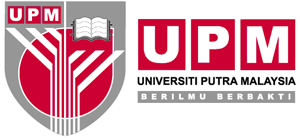 BORANG PENCALONAN HADIAH UNIVERSITI NOMINATION FORM  FOR UNIVERSITY AWARD Nama Hadiah	(Name of Award)PINGAT EMAS MASTER DENGAN TESIS(MASTER WITH TESIS GOLD AWARD)Spesifikasi Hadiah(Specification of Award)Pingat Emas dan Hadiah Wang Tunai RM3,000 (Gold Medal and RM3,000 Cash)Syarat Kurniaan(Condition of Award)Tesis Master Terbaik.  (Best Master’s Thesis)Kriteria Pemilihan(Selection Criteria)Calon hendaklah telah menerbitkan sekurang-kurangnya dua (2) kertas kerja dalam jurnal yang mana salah satunya hendaklah di peringkat Q4Tesis calon hendaklah mempunyai nilai komersil atau nilai polisi atau nilai fundamentalTesis calon hendaklah memberi impak kepada masyarakat dan industriCalon hendaklah mempamerkan ciri-ciri kepimpinan dalam kegiatan pelajar-------------------------------------------------------------------------------------------Candidate must have published at least two (2) articles in journals of which one of those must be in Q4 Journal2.    The candidate’s thesis must have either commercial value or policy value or fundamental value3.    The candidate’s thesis must have impact on community and industry4.    Candidate must have demonstrated leadership ability in student activities)Bil(No.)Tajuk artikel (Title of Article)Nama Jurnal(Name of Journal)Tanda 'X' untuk jurnal Q4(Type in  ‘X’ for Q4 journal)Nyatakan Status Penerbitan(State Publication Status)P : PublishedA : Accepted i.ii.iii.i.Nilai Komersil atau nilai fundamental yang dihasilkan dalam tesis(Commercial or fundamental values derived from the tesis)Sila terangkan/Please describeii.Impak kepada masyarakat/industri(Impact on Community/industry)Sila terangkan/Please describei.Penglibatan dalam Persatuan/kegiatan ko-kurikulum(Involvement in societies or any other co-curricular activities)Peringkat(Level)Peringkat(Level)ii.Lain-Lain Aktiviti(Other Activities)Seminar yang dihadiri (Seminars   Attended)Anugerah diterima(Awards Received)PERAKUAN DAN PENGESAHANOLEH DEKAN FAKULTI/PENGARAH INSTITUT(ACKNOWLEDGEMENT AND VERIFICATIONBY DEAN OF FACULTY/DIRECTOR OF INSTITUTE)Saya mengaku segala maklumat yang diberi adalah benar dan saya juga faham sekiranya ada maklumat yang tidak benar, pencalonan ini akan dibatalkan dengan serta merta.(I declare that all information provided is true and I also understand that if any information is incorrect or false, the candidature will be cancelled with immediate effect).Tandatangan dan Cop ; (Signature and Stamp)Nama :(Name) Tarikh:(Date)